Příloha č. 6Zakreslení prostor pro výměnu podhledů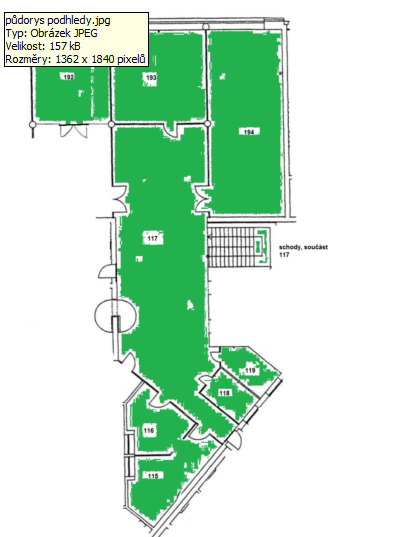 